ОТКРЫТЫЙ ПУБЛИЧНЫЙ ВСЕРОССИЙСКИЙ СМОТР-КОНКУРС НА ЛУЧШУЮ ПОСТАНОВКУ ФИЗКУЛЬТУРНОЙ РАБОТЫ И РАЗВИТИЕ МАССОВОГО СПОРТА СРЕДИ ШКОЛЬНЫХ СПОРТИВНЫХ КЛУБОВ Список поступивших заявок по номинациям:«ЛУЧШИЙ ГОРОДСКОЙ ШКОЛЬНЫЙ СПОРТИВНЫЙ КЛУБ» «ЛУЧШИЙ СЕЛЬСКИЙ ШКОЛЬНЫЙ СПОРТИВНЫЙ КЛУБ»«ЛУЧШИЙ ПЕДАГОГ ШСК»Регистр номерРегион Образовательная организация Адрес организации (с индексом)1ОРЕНБУРГСКАЯ областьМОАУ «Средняя общеобразовательная школа №85»Название клуба «ЗВЁЗДНЫЙ ОЛИМПИЕЦ»460052  г. Оренбург,  Салмышская, 48/4 2ЛЕНИНГРАДСКАЯ областьМуниципальное бюджетное образовательное учреждение   «Средняя общеобразовательная школа №5» Название клуба «ОЛИМПИЙСКИЕ НАДЕЖДЫ»188230  Ленинградская обл.,  г Луга, ул. Свободы 23 3МУРМАНСКАЯ областьМуниципальное бюджетное образовательное учреждение г. Мурманска Средняя общеобразовательная школа №49»Название клуба «СЕВЕР»183036Мурманск, Скальная 124НОВОСИБИРСКАЯ областьМуниципальное бюджетное общеобразовательное учреждение униципальное бюджетное общеобразовательное учреждение Куйбышевского района "Средняя общеобразовательная школа № 9"Название клуба  «ЧЕМПИОН»632385 Новосибирская область, г. Куйбышев, квартал 8, 205ТАМБОВСКАЯ областьМуниципальное бюджетное образовательное учреждение «средняя общеобразовательная школа №22»Название клуба «ЮНИОР»393768Тамбовская обл., г. Мичуринск, ул. Энгельса,  26БЕЛГОРОДСКАЯ областьМуниципальное бюджетное общеобразовательное учреждение «Средняя общеобразовательная школа №5 с углубленным изучением отдельных предметов города Шебекино Белгородской обл  Название клуба «АЛЬТАИР»309292Белгородская обл., г  Шебекино,Дзержинского, 187МОСКОВСКАЯ областьМОУ Раменская средняя общеобразовательная школа №5Название клуба  «ВОСХОД»140105 Мос обл г.Раменское, ул.Чугунова, 10а8ЧЕЛЯБИНСКАЯобластьМуниципальное казенное общеобразовательное учреждение «Средняя общеобразовательная школа № 9 города Аши 	Челябинской области (с профессиональным обучением)»Название клуба «ДЕВЯТОЧКА»456011Челябинская область, г. Аша,  ул. Фрунзе, 349ЛИПЕЦКАЯ областьМуниципальное бюджетное общеобразовательное учреждение средняя общеобразовательная школа № 70 города Липецка Липецкой области (МБОУ СОШ № 70)Название клуба  «ТЕРРИТОРИЯ СПОРТА»398036Липецкая область, город Липецк, проспект Победы, 13010СТАВРОПОЛЬСКИЙкрайМуниципального казенного общеобразовательного учреждения «Средняя общеобразовательная школа №3 с углубленным изучением отдельных предметов» Нефтекумского муниципального районаНазвание клуба  «СКИФ»356880Ставропольский край, Нефтекумский район, г Нефтекумск, микр.2  11КРАСНОЯРСКИЙ краймуниципальное бюджетное общеобразовательное учреждение «Средняя школа М 141» г. КрасноярскаНазвание клуба  «АТЛАНТ»660131, г. Красноярск, ул. Воронова,  18г.12г.ф.з. МОСКВАГосударственное бюджетное образовательное учреждение «Государственная столичная гимназия»Название клуба  «ПУМА-ЮНИОР»127543Москва, Белозерская ул, 1213.ф.з. САНКТ-ПЕТЕРБУРГГосударственное бюджетное образовательное учреждение средняя общеобразовательная школа №495 Московского района Название клуба  «ВЫСОТА»196191Санкт-Петербург, ул Варшавская,  33 литера А14КЕМЕРОВСКАЯ областьМуниципальное бюджетное общеобразовательное учреждение Лицей №89 г КемеровоНазвание клуба  «РАДУГА ЗДОРОВЬЯ»650002Кемерово, ул Юрия Смирнова , 18а15ВОРОНЕЖСКАЯобластьМуниципальное бюджетное общеобразовательное учреждение гимназия №9Название клуба  «ОЛИМП»394042Воронеж, Минская, 2316ЛЕНИНГРАДСКАЯобластьМуниципальное  общеобразовательное учреждение «Средняя общеобразовательная школа №6»Название клуба  «ДРАЙВ»187553Ленинградская обл, г. Тихвин, 1-й микрорайон, 3717РеспубликаТАТАРСТАНМуниципальное автономное общеобразовательное учреждение «Средняя общеобразовательная школа №56»Название клуба  «ОЛИМП»423822Республика Татарстан, город Набережные Челны,  ул  Нариманова,  дом 44 (62\24)18ВОЛГОГРАДСКАЯобластьМуниципальное общеобразовательное учреждение «Лицей №7 Дзержинского района Волгограда»Название клуба  «ОЛИМП»400094г. Волгоград, ул. 51 Гвардейская, 5919РОСТОВСКАЯобластьМуниципальное бюджетное общеобразовательное учреждение Средняя общеобразовательная школа №4 с углубленным изучением отдельных предметовНазвание клуба  «ОЛИМПИЯ»346888Ростовская обл, Батайск, Белорусская, 8620КАЛУЖСКАЯ область Муниципальное общеобразовательное учреждение «Средняя общеобразовательная школа №4» г. Малоярославец  Малоярославецкого р-на Калужской облНазвание клуба  «ОЛИМПИОНИК»249094Калужская обл, г. Малоярославец,Московская, 42 21РеспубликаТЫВАМБОУ СОШ N22 г. ШагонарНазвание клуба  «ДИЧАЙ Н.М.»668210Республика Тыва, г.Шагонар, ул. Саяно-Шушенское 2а22РЯЗАНСКАЯ областьМуниципальное бюджетное общеобразовательное учреждение «Средняя общеобразовательная школа №3» муниципального образования – городской округ город Сколпин Рязанской областиНазвание клуба  «РАДУГА СПОРТА»391801Рязанская обл, г. Сколпин, Мира, 423РеспубликаХАКАСИЯМуниципальное бюджетное общеобразовательное учреждение «Гимназия»Название клуба  «КИОКУСИНКАЙ»655158Республика Хакасия, город Черногорск, улица Пушкина, дом 7а.24РеспубликаЧУВАШИЯМуниципальное бюджетное общеобразовательное учреждение «Средняя общеобразовательная школа №37 с углубленным изучением отдельных предметов» города ЧебоксарыНазвание клуба  «ЯСТРЕБЫ-37»428027Чувашская Республика, Чебоксары,пр.9-й Пятилетки, 1125ЧЕЛЯБИНСКАЯобластьГосударственное казенное общеобразовательное учреждение «Общеобразовательная школа-интернат для слепых и слабовидящих обучающихся» г. ТроицкНазвание клуба «ОЛИМПИОНИК457100Челябинская обл, Троицк, ул Ленина 1а26АЛТАЙСКИЙ крайМуниципальное бюджетное общеобразовательное учреждение «Лицей №8 города Новоалтайска                                                        Алтайского края»Название клуба  «ЛИДЕР»658087  Алтайский край, г.  Новоалтайск, ул. Ударника 27 А27КОСТРОМСКАЯобластьМуниципальное бюджетное общеобразовательное учреждение «Лицей №1 городского округа города Волгореченск Костромской области имени Героя Советского Союза Н.П. Воробьева»Название клуба  «ВЗЛЕТ»Костромская обл, г. Волгореченск, Набережная 2028Республика МОРДОВИЯГосударственное бюджетное образовательное учреждение  РМ «Ардатовского детского дома школы для детей сирот и детей оставшихся без попечения родителей»Название клуба «ЛИДЕР»431960г. Ардатов, пер. Максима Горького, 229АРХАНГЕЛЬСКАЯобластьМуниципальное образовательное учреждение«Средняя общеобразовательная школа №4»Название клуба  «МЕДВЕДЬ»164901 г. Новодвинск ул. Солнечная д. 1 корп. 130ТВЕРСКАЯобластьМуниципальное общеобразовательное учреждение «Средняя школа №1»Название клуба  «ПЕРВАЯ ШКОЛА»171505Тверская обл, гор Кимры, Севеловский пр-д, 431КРАСНОДАРСКИЙкрайМуниципальное общеобразовательное бюджетное учреждение средняя общеобразовательная школа №5З, г. СочиНазвание клуба «ВИКТОРИЯ»354395Краснодарский край, Сочи, улица Гастелло, 2932СТАВРОПОЛЬСКИЙкрайМуниципальное бюджетное общеобразовательное учреждение средней общеобразовательной школы №16 города НевинномысскаНазвание клуба  «РУСИЧ»357106 г. Невинномысск, Ставропольского края, ул. Апанасенко 86-А33ИВАНОВСКАЯ областьМуниципальное общеобразовательное учреждение «Средняя общеобразовательная школа №7» г.о. ШуяИвановской облНазвание клуба  «СЕМЕРКА»155900Ивановская обл, г Шуя, Кооперативная, 3934КАЛИНИНГРАДСКАЯ областьМуниципальное общеобразовательное учреждение «Средняя общеобразовательная школа им. Д. Тарасова»Название клуба  «УСПЕХ»238120Калининградская обл, г Озерск, Суворова, 1535ОМСКАЯобластьБюджетное общеобразовательное учреждение «Средняя общеобразовательная школа № 4» г. Калачинска Омской областиНазвание клуба «КОМАНДА МЕЧТЫ»646905Омская область, Калачинск, ул. П. Осминина, 48а36САРАТОВСКАЯобластьМуниципальное бюджетное общеобразовательное учреждение «Средняя общеобразовательная школа М 24» Энгельсского муниципального района Саратовской областиНазвание клуба  «СТАРТ»»413117 Саратовская область, г. Энгельс, ул. Транспортная, д.3037ЗАБАЙКАЛЬСКИЙкрайМуниципальное автономное общеобразовательное учреждение «Средняя общеобразовательная школа №7»Название клуба  «ОЛИМПИЕЦ»664677г Краснокаменск, Молодежная 71438ПСКОВСКАЯобластьГосударственное бюджетное общеобразовательное учреждение Псковской области «Красногородская школа-интернат для детей-сирот и детей, оставшихся без попечения родителей, - «Агрошкола»» Название клуба «ЮНЫЙ ДИНАМОВЕЧ»182370Псковская обл, рп Красногородск, Калинина, 2739РеспубликаБУРЯТИЯМуниципальное автономное образовательное учреждение «Средняя общеобразовательная школа №49» г. Улан-УдэНазвание клуба «СЕЛЕНГА»670042Республика Бурятия, Город Улан-УдэПр-т Строителей, 1640АЛТАЙСКИЙкрайМуниципальное бюджетное общеобразовательное учреждение «Лицей «Бригантина» города Заринска, Алтайского краяНазвание клуба  «СВЯТОЗАР»659100Алтайский край, г.Заринск, пр. Строителей,22/141РеспубликаБАШКОРТОСТАНМуниципальное бюджетное общеобразовательное учреждение «средняя общеобразовательная школа №3 с углубленным изучением отдельных предметов» городского округа города Кумертау РБНазвание клуба  «ОЛИМП»453300Республика Башкортостан, г. Кумертауул. Калинина, 1142УЛЬЯНОВСКАЯобластьМуниципальное бюджетное образовательное учреждение «Средняя школа №2 города Димитровграда Ульяновской области»Название клуба «НЕУЛОВИМЫЕ СТРИЖИ»433513Ульяновская обл, г. Димитровоград, ул. Победы 18аРегистр номерРегион Образовательная организация Адрес организации (с индексом)1КРАСНОДАРСКИЙкрайМуниципальное бюджетное образовательное учреждение средняя общеобразовательная школа №5Название клуба «ПЛАНЕТА СПОРТА»353000 Краснодарский край, Новопокровский район, станица Калниболотская, ул. Красная  422Республика МАРИЙ ЭЛМуниципальное общеобразовательное учреждение «Мочалищенская средняя общеобразовательная школа»Название клуба «ЮШУТ»425051Республика Марий Эл, район Зениговский, пос. Мочалище, ул.  Школьная, 153МУРМАНСКАЯ областьМуниципальное бюджетное образовательное учреждение средняя общеобразовательная школа ЗАТО ВидяевоНазвание клуба  «СПОРТИВНЫЕ ДЕТИ СЕВЕРА»184372Мурманская обл. Видяево н.п., Заречная, 604НОВОСИБИРСКАЯ областьМуниципальное казённое образовательное учреждение Сузунского  района «Сузунская средняя общеобразовательная школа №1 »Название клуба «ОЛИМПИОНИК»633623 Новосибирская область, Сузунский район, р.п. Сузун, ул. Ленина 145ТАМБОВСКАЯ областьМуниципальное бюджетное общеобразовательное учреждение «Первомайская средняя общеобразовательная школа» Первомайского района Тамбовской облНазвание клуба «СТАРТ»393700Тамбовская обл, Первомайский р-н, р.п. Первомайский, ул Э Тельмана, 56БЕЛГОРОДСКАЯ областьМуниципальное образовательное учреждение «Дмитровская средняя общеобразовательная школа» Ракитянского района Белгородской облНазвание клуба «ФАКЕЛ»309322Белгородской обл, Ракитянский р-н, с Дмитриевка, Шатилова 97МОСКОВСКАЯ областьМуниципальное бюджетное образовательное учреждение Асаковская средняя общеобразовательная школаНазвание клуба  «АС»143075Мос обл, Одинцовский р-н, д Чупряковостр 68 Республика ДАГЕСТАНМуниципальное казенное образовательное учреждение «Джавгатская средняя общеобразовательная школа» Кайтагского района Респуьлика ДагестанНазвание клуба «БЕРКУТ»368596 Республика Дагестан,с.Джавгат, Кайтагского района 9ЛИПЕЦКАЯ областьМуниципальное бюджетное образовательное учреждение гимназия имени Героя Советского Союза П.А.Горчакова с. Боринское  Липецкого муниципального районаЛипецкой облНазвание клуба  «ОЛИМП»398510 Липецкая обл, Липецкий р-н, с. Боринскоеул Петра Смородина 1110ЛИПЕЦКАЯ областьМуниципальное бюджетное образовательное учреждение средняя общеобразовательная школа с углублённым изучением отдельных предметов с ТербуныНазвание клуба  «ОЛИМПИОНИК»399540Липецкая обл, Тербугский р-н, с ТербуныКрасноармейская 411Республика ДАГЕСТАНМуниципальное казённое общеобразовательное учреждение «Терекли-Мектебская средняя общеобразовательная школа»Название клуба  «ЯСЛЫК»368850, Республика ДагестанНогайский район, с.Терекли-Мектеб, ул.Эдиге12 КРАСНОЯРСКИЙ крайМуниципальное казённое общеобразовательное учреждение «Гремучинская школа № 19» Богучанского района  Название клуба  «ФОРТУНА»663448Красноярский край, Богучанский район, п. Гремучий, ул. Береговая, д. 28.13 КЕМЕРОВСКАЯ областьМБОУ «Новосафоновская средняя общеобразовательная школа»Название клуба  «ИМПУЛЬС»653224Прокопьевский муниципальный район, пос Новосафоновский, Молодежная  314ВОРОНЕЖСКАЯ областьМуниципальное казённое общеобразовательное учреждение Колодезянская средняя школа Каширского муниципального района Воронежской областиНазвание клуба  «УСПЕХ»396340Воронежская обл, Каширский р-н,пос Колодезный, Центральная, 21а15ЛЕНИНГРАДСКАЯ областьМуниципальное бюджетное общеобразовательное учреждение «Сельцовская средняя общеобразовательная школа имени Е.М. Мелашенко»Название клуба  «ТИГОДА»187052 Ленинградская область, Тосненский район, п. Сельцо, 1616 РеспубликаТАТАРСТАНМуниципальное бюджетное общеобразовательное учреждение Псчано-Ковалинская средняя общеобразовательная школа Лаишевского муниципального района Республики ТатарстанНазвание клуба  «ФАКЕЛ»422625Теспублика ТатарстанЛаишевский район, с Песчаные КовалиОктябрьская, 4а17ВОЛГОГРАДСКАЯ областьМуниципальное казённое общеобразовательное учреждение «Преображенская средняя школа»Название клуба  «ЕДИНСТВО»403221 Волгоградская область, Киквидзенский район, станица Преображенская, ул.Комсомольская,2518АМУРСКАЯ областьМуниципальное образовательное бюджетное учреждение «Поярковская средняя общеобразовательная школа №1». Название клуба  «ОЛИМП»676680 Амурская область, Михайловский район, село Поярково, ул. О. Кошевого 3.19ЕВРЕЙСКАЯавтономная областьМуниципальное бюджетное общеобразовательное учреждение «Средняя общеобразовательная школа с. Амурзет» Название клуба  «ЮНИОР»679230 Еврейская автономная область Октябрьский район, с. Амурзет, ул. Калинина 3020НИЖЕГОРОДСКАЯ областьМуниципальное бюджетное общеобразовательное учреждение «Комаровская школа»Название клуба  «ПРОМЕТЕЙ»607630Нижегородская область, Богородский район, пос Кудьма, ул Пушкина, 19-А21РЯЗАНСКАЯобластьМуниципальное бюджетное общеобразовательное учреждение средняя школа Сараевский муниципальный   р-н Рязанской облНазвание клуба  «МОЖАРЫ»391892Рязанская обл, Сараевский р-н, с Меньшие-Можары, Советская 74а, пом222РеспубликаХАКАСИЯМуниципальное	бюджетное общеобразовательное учреждение «Белоярская средняя школа»Название клуба  «АЛТАЙ»655650Республика ХакасияАлтайский район, с.Белый Яр, ул.Советская, 4д23КОСТРОМСКАЯ областьМуниципальное казённое общеобразовательное учреждение Гочухинская средняя общеобразовательная школа Костромской облНазвание клуба  «НАДЕЖДА»157483Костромская обл, Макарьевский р-онп Горчуха, ул 20 Партсъезда, 924РеспубликаМОРДОВИЯМБОУ «Низовская средняя общеобразовательная школа»Название клуба  «КОЛОС»Республика МордовияАрдатовский р-он, с  Низовка, Центральная, 125ТВЕРСКАЯобластьМуниципальное общеобразовательное бюджетное учреждение Вышневолоцкого района «Есеновичская средняя общеобразовательная школа»Название клуба  «ПАТРИОТ»171133Тверская обл, Вышневолоцкий район, село Есеновичи, Первомайская, 226КРАСНОДАРСКИЙкрайБюджетное общеобразовательное учреждение муниципального образования Динской район «Средняя общеобразовательная школа №22 имени Александра Васильевича Суворова»,Название клуба  «ОЛИМП»353200Краснодарский край, Динской район, станица Динская, ул. Мира,2.27КРАСНОДАРСКИЙкрайМуниципальное бюджетное общеобразовательное учреждение средняя общеобразовательная школа №2  села Майкопского муниципального образования Гулькевичский районНазвание клуба  «ОЛИМПИЕЦ»352176Краснбдарский край, Гулькевичский район, с. Майкопское, ул. Кирова, 16-А.28СТАВРОПОЛЬСКИЙкрай Муниципальное  общеобразовательное учреждение «Средняя общеобразовательная школа N2 6 села Архангельского Буденновского района»Название клуба  «ОЛИМП»356835 Ставропольский край, Буденновский район, село Архангельское, улица Совхозная, 429КАЛИНИНГРАДСКАЯ область Муниципальное автономное общеобразовательноеУчреждение «Свободненская средняя общеобразовательная школа»Название клуба  «СВОБОДА»238162 Калининградская областьЧерняховский район посёлок Свобода улица Школьная 1330ОМСКАЯобластьБюджетное общеобразовательное учреждение Калачинского муниципального района Омской области «Сорочинская средняя общеобразовательная школа» Название клуба  «ЮНИОР»646931Омская область, Калачинский районс Сорочино, Школьная, 131ЗАБАЙКАЛЬСКИЙ крайМуниципальное общеобразовательное учреждение средняя общеобразовательная школа селе ТарбагатайНазвание клуба «ОЛИМП»671040Забайкальский край, Петровск-Забайкальский район, с Тарбагатый, ул Кооперативная 2632АЛТАЙСКИЙкрайМуниципальное бюджетное общеобразовательное учреждение «Верх-Катунская средняя общеобразовательная школа»Название клуба  «СТАРТ» 659374Алтайский край Бийский район с.Верх-Катунское ул.Ленина 36, 33ПСКОВСКАЯобластьМуниципальноебюджетное учреждение «Крюковская средняя школа»Название клуба  «ДОПРИЗЫВНИК»181316Псковская обл, Островской район, д. Крюки-1Космонавтов, 10а34ЧУКОТСКИЙАвтономный округМуниципальное бюджетное образовательное учреждение «Начальная школа – детский сад с Илирней»Название клуба  «ЛЮБИТЕЛИ СПОРТА»Чукотский автономный округБилибинский муниципальный районсело Илирней35ИВАНОВСКАЯобластьМуниципальное общеобразовательное учреждение «Дьячевская средняя общеобразовательная школа»Название клуба  «СОДРУЖЕСТВО»155841Ивановская обл, Кинешемский р-он, д. Дьячево, мкр. сан. Решма,  14 36САМАРСКАЯобластьГосударственное бюджетное общеобразовательное учреждение Самарской области средняя общеобразовательная школа с.Подстепки муниципального района Ставропольский Самарской областиНазвание клуба  «МОЛНИЯ»445143 Самарская область, муниципальный район Ставропольский, сельское поселение Подстепки, село Подстепки, ул. Набережная,71-А37РеспубликаБАШКОРТОСТАНМуниципальное бюджетное образовательное учреждение средняя общеобразовательная школа с. Карамалы-Губеево муниципального района  Тиймазинский район РБНазвание клуба  «НАДЕЖДА»452789Республика Башкортостанс. Карамалы-Губеево муниципального района Тиймазинский район38УЛЬЯНОВСКАЯобластьМБОУ «Октябрьская средняя школа» МО        «Радищевский район» УльяновскойобластиНазвание клуба  «БЭП»433912 Ульяновская область, Радищевский район, п. Октябрьский, ул. Школьная 11 аРегистр номерРегион Образовательная организация Адрес организации (с индексом)1г.ф.з. САНКТ-ПЕТЕРБУРГГосударственное бюджетное учреждение средняя общеобразовательная школа №667 Невского района Санкт-ПетербургаНазвание клуба  «Олимп»193318, Санкт-Петербург, ул. Джога Рида, 3/12МУРМАНСКАЯ областьМуниципальное бюджетное образовательное учреждение «Хибинская гимназия»Название клуба  «Хибины»184250г. Кировск Мурманской облОлимпийская 57а3КРАСНОДАРСКИЙкрайМуниципальное бюджетное образовательное учреждение средняя общеобразовательная школа №3Название клуба  «Олимп»352040Краснодарский край, Павловский р-онст Павловская Шевченко 364НОВОСИБИРСКАЯ областьМуниципальное казённое образовательное учреждение Сузунского  района «Сузунская средняя общеобразовательная школа №1 »Название клуба  «Олимпионик»633623Новосибирская область, Сузунский район, р.п. Сузун, ул. Ленина 145ТАМБОВСКАЯ областьМуниципальное бюджетное общеобразовательное учреждение «Средняя общеобразовательная школа №1» СП №1Название клуба  «Юный волейболист»393666Тамбовская обл, г Кирсанов, микрорайон №1,56БЕЛГОРОДСКАЯ областьМуниципальное общеобразовательное учреждение «Ракитянская средняя общеобразовательная школа №2 им А И Цыбулева» Ракитянского районаНазвание клуба  «Чемпион» 309310Белгородская обл, Ракитянский р-нпос Ракитное, Коммунаров 30а7МОСКОВСКАЯ областьМуниципальное бюджетное общеобразовательное учреждение городского округа Королёв Московской области "Средняя общеобразовательная школа № 5"Название клуба  «Созвездие»141070 Московской области,  г.о. Королёв Октябрьский бульвар, 338 Республика ДАГЕСТАНМуниципальное казенное образовательное учреждение «средняя общеобразовательная школа №1 имени М.-Г. Зульпукарова» г. Южно-СухокумскНазвание клуба  «Прометей»368890Республика Дагестан, г. Южно-СухокумскГагарина, 69ЛИПЕЦКАЯ областьМуниципальное бюджетное общеобразовательное учреждение средняя общеобразовательная школа № 70 города Липецка (МБОУ СОШ № 70)Название клуба  «Территория спорта»398036Липецкая область, город Липецк, проспект Победы, 13010Республика ДАГЕСТАНМуниципальное казенное образовательное учреждение «средняя общеобразовательная школа №3» г. ИзберашНазвание клуба  «Юный чемпион»368500Республика Дагестан, г Избераш, Мичурина, 1211 КРАСНОЯРСКИЙ крайМуниципальное казенное общеобразовательное учреждение «Большесалырская средняя школа» Ачинского районаНазвание клуба  «Крепкий орешек»662156Красноярский край, Ачинский районс. Большая Салырь, Школьная, 1612г.ф.з. МОСКВАГосударственное бюджетное образовательное учреждение «Государственная столичная гимназия»Название клуба  «Пума-Юниор»127543Москва, Белозерская ул, 1213Республика КОМИМуниципальное  бюджетное общеобразовательное учреждение «Средняя общеобразовательная школа села Щельябож»»  Название клуба  «Спортивный клуб «СОШ» 169726 Республика Коми, г. Усинск, с. Щельябож ул. Молодёжная, дом 2514РеспубликаХАКАСИЯМуниципальное бюджетное общеобразовательное учреждение «Лицей имени Героя Чеченской войны Алексея Геннадьевича Баженова»Название клуба  «Спортивная Слава Лицея»655111,Республика Хакасия, г. Черногорск, пр. Космонавтов, 21А15ВОРОНЕЖСКАЯобластьМуниципальное бюджетное общеобразовательное учреждение средняя общеобразовательная школа №55 ВоронежаНазвание клуба  «Олимп»394040Воронеж, Киселева, 216ЛЕНИНГРАДСКАЯобластьМуниципальное   общеобразовательное учреждение «Дубровская средняя общеобразовательная школа» МОУ «ДСОШ»Название клуба  «Дубровка»188684Ленинградская обл, Всеволжский р-нпос Дубровка, Школьная, 17а17РеспубликаТАТАРСТАНМБОУ «Изминская средняя общеобразо-вательная школа Сабинского муниципального района Республики Татарстан»Название клуба  «Яшьлек»422052   Республика Татарстан,  Сабиский район, с.Измя, ул.Школьная,518ВОЛГОГРВДСКАЯобластьМуниципальное бюджетное общеобразовательное учреждение «Лицей №9 им заслуженного учителя школы Российской Федерации А.Н.Неверова Дзержинского района Волгограда»Название клуба  «Лидер»400137Волгоград, ул 8-ой Воздушной армии, 26а19АМУРСКАЯ областьМуниципальное образовательное бюджетное учреждение «Поярковская средняя общеобразовательная школа №1». Название клуба  «Олимп»676680 Амурская область, Михайловский район, село Поярково, ул. О. Кошевого 3.20ЕВРЕЙСКАЯавтономная областьМуниципальное  казенное общеобразовательное  учреждение «Средняя общеобразовательная школа с. Ленинское» Название клуба  «Импульс»679370Еврейская автономная область, с. Ленинское, Октябрьская, 621РЯЗАНСКАЯ областьМуниципальное бюджетное общеобразовательное учреждение«Троицкая средняя общеобразовательная школа» Спасского района Рязанской обл Название клуба  «Олимп»391067Рязанская обл, Спасский р-н, село Троицаул Школьная, 2а22РеспубликаХАКАСИЯМуниципальное бюджетное общеобразовательное учреждение «Лицей имени Героя Чеченской войны Алексея Геннадьевича Баженова»Название клуба  «Спортивная Слава Лицея»655111Республика Хакасия, г. Черногорск, пр. Космонавтов, 21А23РеспубликаЧУВАШИЯМуниципальное бюджетное общеобразовательное учреждение«Средняя общеобразовательная школа №33 имени Героя России сержанта Н В Смирнова» Название клуба  «Викинги»428022Республика ЧувашияЧебоксары, пр-т Мира, 1624РеспубликаМОРДОВИЯМуниципальное бюджетное общеобразовательное учреждение «Низовская средняя общеобразовательная школа»Название клуба  «Колос»431850Республика Мордовия, Ардатовский р-он, с  Низовка, Центральная, 125КОСТРОМСКАЯобластьОбщеобразовательное учреждение Гочухинская средняя общеобразовательная школа Костромской облНазвание клуба  «Надежда»157483Костромская обл, Макарьевский р-он,п Горчуха, ул 20 Партсъезда, 926ТВЕРСКАЯобластьМуниципальное общеобразовательное учреждение средняя общеобразовательная школа № 50 г. ТверьНазвание клуба  «Юность»170012г. Тверь, 1-й переулок Вагонников,  527АРХАНГЕЛЬСКАЯобластьМуниципальное бюджетное общеобразовательное учреждение «Васьковская средняя школа»Название клуба  «Форвард»163512Архангельская обл, Приморский район, пос Васьково, 5028КРАСНОДАРСКИЙКрай    Муниципальноебюджетное общеобразовательное учреждение средняя общеобразовательная школа №30 поселка Мостовского муниципального образования Мостовский районНазвание клуба  «Олимп»352570Краснодарский край, Мостовский район. поселок Мостовской, мкр. Энергетиков, 3029КРАСНОДАРСКИЙКрай    Муниципальное бюджетное общеобразовательное учреждение средняя общеобразовательная школа №7 г. Гулькевичи муниципального образования Гулькевичский районНазвание клуба  «Победа»352190Краснодарский крайг. Гулькевичиул. Кирова, 7830СТАВРОПОЛЬСКИЙКрай    Муниципальное казенное общеобразовательное учреждение средняя общеобразовательная школа №23 Труновского муниципального района ставропольского краяНазвание клуба  «Стимул»356190 с.Безопасное Труновского района,  Ставропольского края ул.Комарова 3а31КАЛИНИНГРАДСКАЯ область Муниципальное автономное общеобразовательное учреждение «Калиновская средняя общеобразовательная школа» Название клуба  «Калина»238174Калининградская обл, Черняховский район, поселок Калиновка, Школьная , 432ОМСКАЯобластьБюджетное общеобразовательное учреждение Калачинского муниципального района Омской области «Сорочинская средняя общеобразовательная школа» Название клуба  «ЮНИОР»646931Омская обл, Калачинский район, с Сорочино,Школьная, 133ЗАБАЙКАЛЬСКИЙкрайМуниципальное бюджетное общеобразовательное учреждение средняя общеобразовательная школа п.с.т. Заречный Муниципального района «Нерчинский»Название клуба  «ДАНКО»673421Забайкальский край Нерчинский район п.с.т. Заречный, ул. Набережная, 634ПСКОВСКАЯобластьГосударственное бюджетное общеобразовательное учреждение Псковской области «Красногородская школа-интернат для детей-сирот и детей, оставшихся без попечения родителей, - «Агрошкола»»Название клуба  «ЮНЫЙ ДИНАМОВЕЧ»182370Псковская обл, рп Красногородск, Калинина, 2735ИВАНОВСКАЯобластьМуниципальноеобщеобразовательное учреждение Иванковская средняя школаНазвание клуба  «РОДНИК»155521Ивановская область, Фурмановский район, деревня Иванково 5436АЛТАЙСКИЙкрайМуниципальное бюджетное общеобразовательное учреждение «Средняя общеобразовательная школа №3»Название клуба  «БАРС»650305 г.Бийск, ул. Липового, 74/337РеспубликаБАШКОРТОСТАНМуниципальное бюджетное общеобразовательное учреждение «Школа-интернат среднего (полного) общего образования с. Новокабаново» муниципального района Краснокамский районНазвание клуба  «ЮНОСТЬ» 452941Республика ЮашкортостанКраснокамский район, с. Новокабаново, Школьная, 3838ПЕНЗЕНСКАЯобластьМуниципальное бюджетное общеобразовательное  учреждение  «Средняя  общеобразовательная  школа № 47 г.Пензы»Название клуба  «БАРС»   440061Пензенская область, город Пенза,         Пролетарская, д. 26-А39УЛЬЯНОВСКАЯобластьМуниципальное Казенное общеобразовательное учреждение  Калмаюрской Средняя школа им. Д.И. ШариповаНазвание клуба  «ОЛИМП»433421Ульяновская область, Чердаклинский район,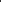  с. Чувашский Калмаюр, ул. Советская,  37А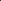 40РеспубликаСВАХА  (ЯКУТИЯ)Муниципальное общеобразовательное бюджетное учреждение «Средняя общеобразовательная школа №5 им. Н.О. Кривошапкина» (с углублённым изучением отдельных предметов) Городского округа «Город Якутск»Название клуба  «ПЯТАЯ ВЫСОТА»677 000 Республика Саха (Якутия),  ул. Орджоникидзе, 8/2.